LIGUE REGIONALE NOUVELLE-AQUITAINE DE BASKETBALLARBITRES REGIONAUX - R1.1 –PNF – saison 2019-20LIGUE REGIONALE NOUVELLE-AQUITAINE DE BASKETBALLARBITRES REGIONAUX - R1.1 –PNF – saison 2019-20LIGUE REGIONALE NOUVELLE-AQUITAINE DE BASKETBALLARBITRES REGIONAUX - R1.1 –PNF – saison 2019-20LIGUE REGIONALE NOUVELLE-AQUITAINE DE BASKETBALLARBITRES REGIONAUX - R1.1 –PNF – saison 2019-20LIGUE REGIONALE NOUVELLE-AQUITAINE DE BASKETBALLARBITRES REGIONAUX - R1.1 –PNF – saison 2019-20LIGUE REGIONALE NOUVELLE-AQUITAINE DE BASKETBALLARBITRES REGIONAUX - R1.1 –PNF – saison 2019-20LIGUE REGIONALE NOUVELLE-AQUITAINE DE BASKETBALLARBITRES REGIONAUX - R1.1 –PNF – saison 2019-20LIGUE REGIONALE NOUVELLE-AQUITAINE DE BASKETBALLARBITRES REGIONAUX - R1.1 –PNF – saison 2019-20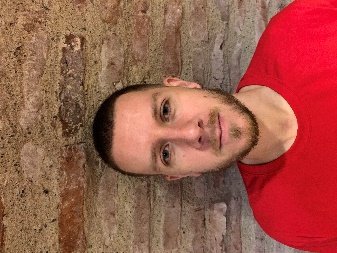 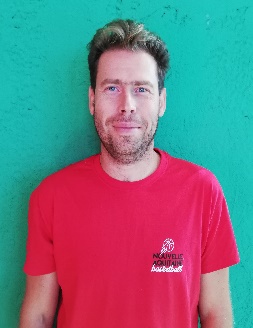 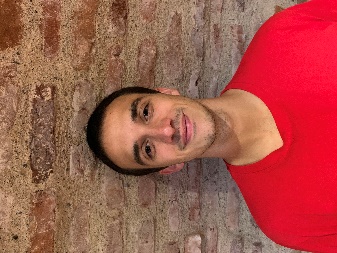 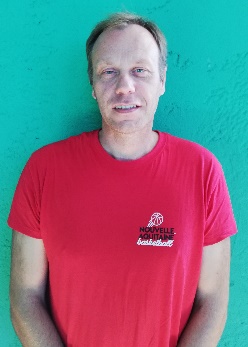 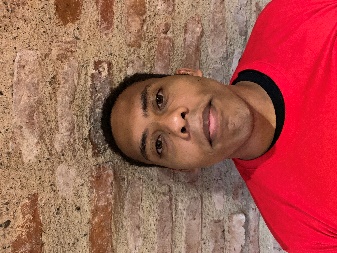 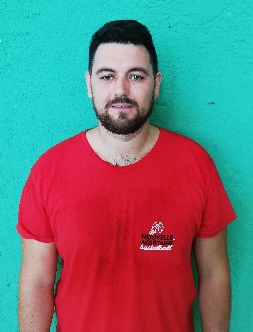 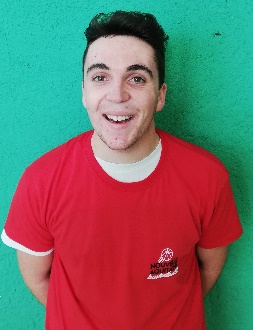 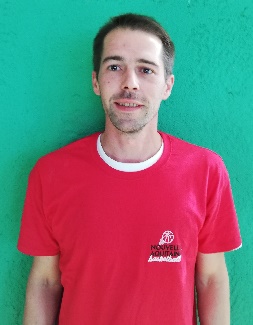 BALLAND AlexandreBARBOT LaurentBARRERE BURG FlorianBONJEANNOT ChristopheCLADY AlanCOIFFÉ DimitryDELHOUME LouisDURVAUX Pascal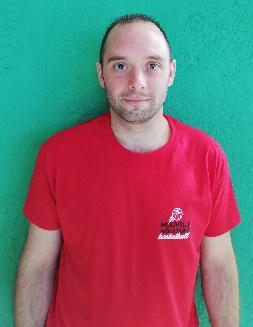 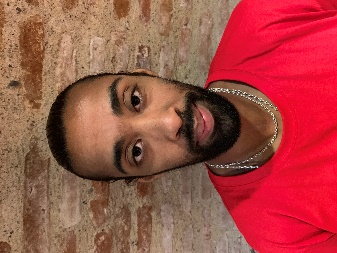 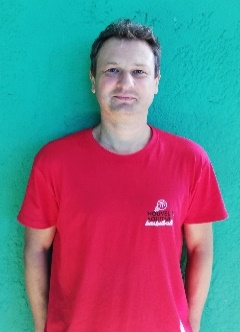 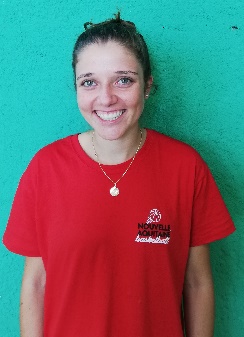 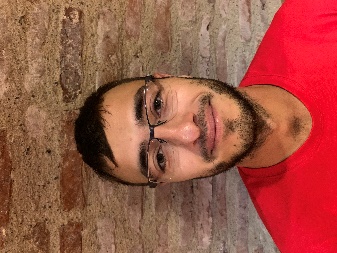 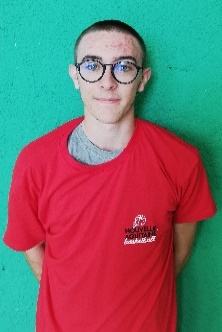 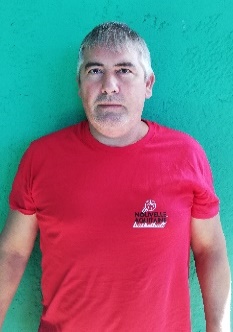 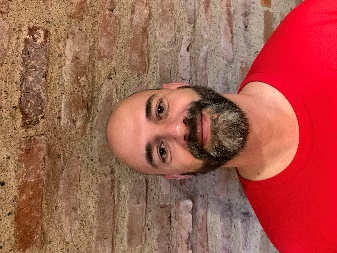 GALLAIS SylvainGORAM AlvineGUILLON LaurentHALLOUIN SidonieMONCOUCUT RémiPELAUDEIX BenjaminROMBA Jean-FrançoisROY Sébastien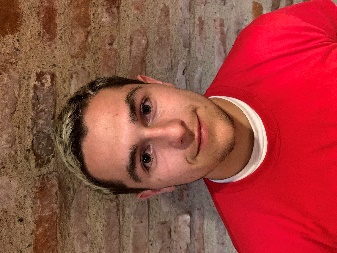 VATTOLO Florendo